Larchmont Barracudas Custom Cap Order FormName	________________________________________Address	________________________________________Phone	________________________________________Email	________________________________________NAME ON CAP:	_________________________________Caps are $9 each.  Must order a minimum of two (2) caps.  Each set of caps will have the same name on it.  Total cost for 2 will be $18. 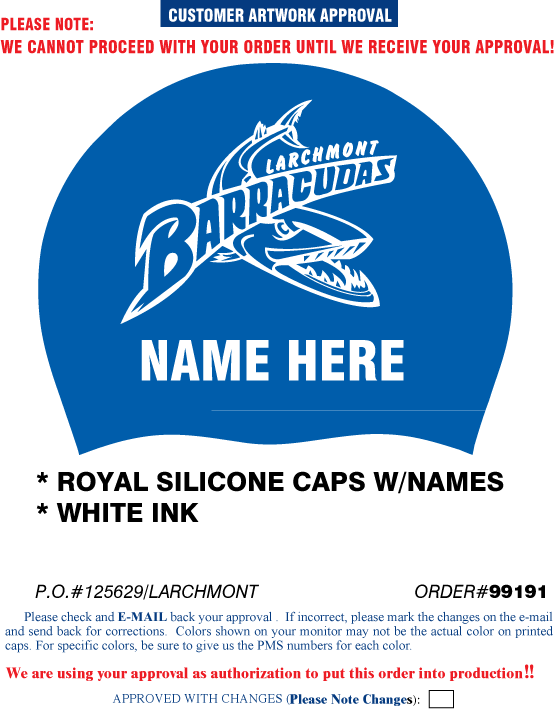 LAST DAY TO ORDER CAPS IS MAY 31st